ИТОГОВЫЙ ДОКУМЕНТ ПУБЛИЧНЫХ СЛУШАНИЙПубличные слушания назначены Решением главы муниципального образования Сергеевское  сельское поселение от   19 мая  2022 года N98             Внесение изменений в схему  функционального    зонирования   Генерального плана и Правила землепользования и застройкиДата и место проведения: 17  июня 2022 года начало р 10 час. 00 мин. место проведения: 242763  Брянская область, Дубровский р-он , д. Алешинка, ул. Алёшинская д. 9,  здание Сергеевской сельской библиотеки.Председатель оргкомитета                                                                     В.Г. МатвеецСекретарь                                                                                                     Л.Н. АфонинаРоссийская ФедерацияБрянская областьМУНИЦИПАЛЬНОЕ ОБРАЗОВАНИЕ  СЕРГЕЕВСКОЕ СЕЛЬСКОЕ ПОСЕЛЕНИЕ  ПРОТОКОЛ №2Публичных слушаний в муниципальном образовании Сергеевское  сельское поселениеДата и время проведения: 17  июня 2022 года.  10 час.00 мин.Место проведения: 242763  Брянская область, Дубровский р-он , д. Алешинка, ул. Алёшинская. д. 9,  здание Сергеевской сельской библиотеки.Присутствовали: Члены организационного комитета по подготовке и проведению публичных слушаний – 3 чел.: Матвеец  В.Г , Афонина Л.Н., Федорова В.С.. Председатель оргкомитета                                             В.Г Матвеец. Секретарь                                                                                Л.Н. АфонинаЧлены оргкомитета:                                                             В.С. ФедороваЖители д. Алешинка:   10 чел.Рассмотрение вопроса   внесения  изменений в схему функционального зонирования Генерального плана и Правила землепользования и застройки Сергеевского сельского поселения  Дубровского муниципального района Брянской области.Слушали: Матвеец  В.Г. - председателя оргкомитета, который сообщил, что на заседании Сергеевского  сельского Совета народных депутатов 19 мая 2022 года было принято решение № 98 «О назначении публичных слушаний по вопросу внесения  изменений в схему функционального  зонирования Генерального плана и Правила землепользования и застройки Сергеевского сельского поселения  Дубровского муниципального района Брянской области..Решение сельского Совета было  размещено на сайте Сергеевской сельской администрации Дубровского муниципального района Брянской области. Прием предложений по вопросу внесения  изменений в схему функционального  зонирования Генерального плана и Правила землепользования и застройки Сергеевского сельского поселения  осуществлялся в течение 10 календарных дней со дня официального опубликования решения о назначении публичных слушаний. Предложений и замечаний не поступило.     Матвеец В.Г. ознакомил с проектом внесения  изменений в схему     функционального  зонирования Генерального плана и Правила землепользования и застройки Сергеевского сельского поселения  Дубровского муниципального района Брянской области, утвержденных  Решением  Сергеевского  сельского совета  народных депутатов от 16.12.2019г.№31 и 16.12.2019г.№32.путем изменения нерегламентированной  территориальной  зоны сельскохозяйственных угодий в состав земель сельскохозяйственного назначения (  приложение №1к проекту изменений  Генеральный план и Правила землепользования  и застройки Сергеевского сельского поселения  Дубровского муниципального района Брянской области)и отнесения территории ,принадлежащей Мельниченко В.Г. , площадью 101100,28 м2 с кадастровым номером 32:05:0000000:870/1. по адресу: Российская Федерация, Брянская область ,р-н  Дубровский, СПК «Светлый»,(земельные   доли ).Предложений и замечаний не поступило.Председатель оргкомитета:   Матвеец  В. Г.. предложил одобрить внесение    изменений в схему     функционального  зонирования Генерального плана и Правила землепользования и застройки Сергеевского сельского поселения  Дубровского муниципального района Брянской области и внести  изменения  на рассмотрение заседания Дубровского районного Совета народных депутатов.ГОЛОСОВАЛИ: «ЗА» - единогласно.Принято решение:Одобрить внесения  изменений в схему     функционального  зонирования Генерального плана и Правила землепользования и застройки Сергеевского сельского поселения  Дубровского муниципального района Брянской области.Внести изменения в схему     функционального  зонирования Генерального плана и Правила землепользования и застройки Сергеевского сельского поселения  Дубровского муниципального района Брянской области на рассмотрение  заседания Дубровского районного Совета народных депутатов.Председатель оргкомитета                                            В.Г. МатвеецСекретарь оргкомитета                                                  Л.Н. Афонинап/пВопросы, выносимые на публичные слушанияКраткое содержание внесенного предложенияКем внесено предложениеРешение, принятое участниками публичных слушанийПримечание1.Внесения  изменений в схему функционального зонирования Генерального плана и Правила землепользования и застройки Сергеевского сельского поселения  Дубровского муниципального района Брянской области .путем  изменения нерегламентированной территориальной зоны сельскохозяйственных угодий в состав земель сельскохозяйственного назначения и отнесения территории  площадью 101100,28 кв.м. с кадастровым номером32:05:0000000:870/1 по адресу: Российская Федерация, Брянская область, Дубровский р-н. СПК «Светлый» (земельные доли ), на функциональную зону ПI-I производственная зона с размещением предприятий IV иV  класса опасности на основании заявления Мельниченко Вячеслава Григорьевича.Предложений не поступало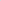 1.Одобрить внесение  изменений в схему функционального зонирования Генерального плана и Правила землепользования и застройки  Сергеевского сельского поселения Дубровского муниципального района Брянской области.  2. Внесения  изменений в схему функционального зонирования Генерального плана и Правила землепользования и застройки Сергеевского сельского поселения  Дубровского муниципального района Брянской области на рассмотрение Дубровского районного Совета  народных депутатов